Binnenkort verwacht: Jezus. terug van nooit weggeweest. Hij wast door en door schoon: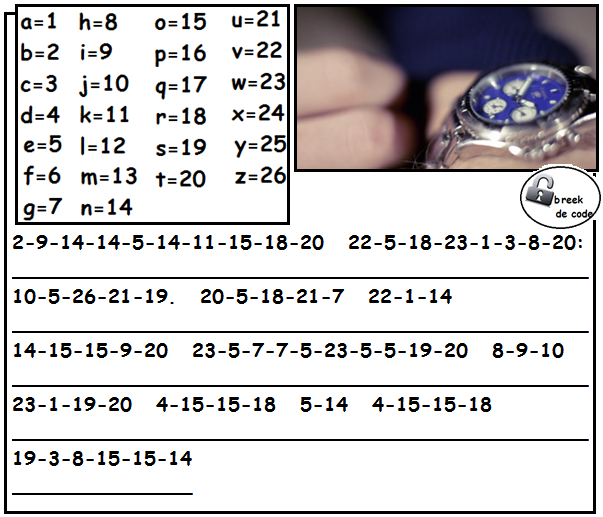 